	((سيرة علمية))	المجال البحثي:الاســـــــــــــــم : سجى علي ابراهيم كاظم 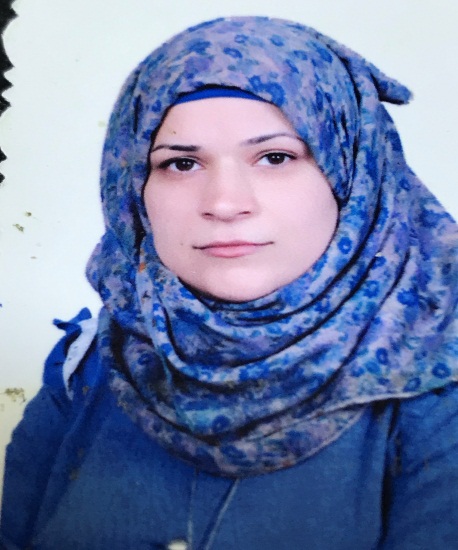 موقع العمـــــــل: المعهد الطبي التقني/المنصور/قسم فحص البصرالــــــشهــــادات: بكالوريوس علوم في الفيزياء الجامعة المستنصريةماجستير علوم في الفيزياء الجامعة المستنصريةدكتوراه علوم في الفيزياء الجامعة المستنصريةالتخصص الـعام : فيزياءالتخصص الدقيق: البصرياتالمواد الدراسية التي قام بتدريسها في الدراسات:((الاولية/العليا))الدراسات الاوليةالدراسات الاوليةالدراسات العلياالمواد الدراسية التي قام بتدريسها في الدراسات:((الاولية/العليا))1.الفيزياء البصرية الطبية-المواد الدراسية التي قام بتدريسها في الدراسات:((الاولية/العليا))2.السلوك المهني الطبي-عدد الاشراف على طلبة الدراسات العليادبلوم عاليماجستيردكتوراهعدد الاشراف على طلبة الدراسات العلياعدد البحوث المنشورةمحليعربيعالميعدد البحوث المنشورة2-1المؤلفات والكتب وبراءات الاختراع-المؤلفات والكتب وبراءات الاختراع-المشاركة في المؤتمرات1.المؤتمر العلمي التاسع لكلية العلوم/الجامعة المستنصريةالمشاركة في المؤتمرات2.المؤتمر التخصصي الثاني للفيزياء وتطبيقاتها/ جامعة بغداد